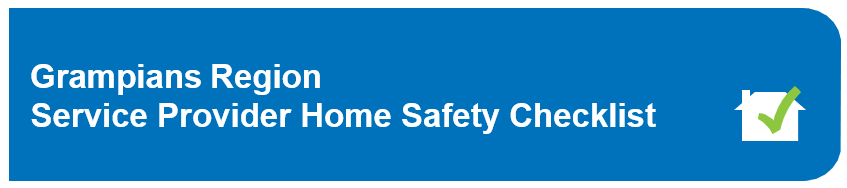 Client Name: ………………………..…....................…........…… DOB: …………...…..............… Client Record No: ...........….……Client Address:     ………………………..…....................……..............…........……………………………..…....................…........………….Contact Person (if Not Client):Name: ……..…………….............……...........….......... Phone: ………............….......................…...Section One - To be completed PRIOR to first home visitSuggested – Home visit risk assessment introductory statement (Can be read out over the phone to explain why we need to do the risk assessment) This agency has a duty of care to make sure that all staff are safe at work – so it is routine for us to ask some questions before we visit you at home.  I need to ask you about pets, firearms, smoking, infectious diseases – we ask these questions of all clients.Section One completed by (name):……………...........…..…… Signature:……................ Agency:….………….........……..…… Date:…......…...…....Section Two - To be completed AT first home visitSection Two completed by (name):……………...........…..…… Signature:……................ Agency:….………….........……..…… Date:…......…...…....This checklist is designed to be completed by the first agency to make contact or visit, and forwarded with any Referrals (With client consent)– the information it contains was reflective of the situation at the date of contact – details may have since changed.Client Name: ………………………..…....................…........…… DOB: …………...…..............… Client Record No: ...........….……NB When completing the Check List on Page One ensure that any boxes you tick which are marked with an asterisk are reported in the Agency Risk Report below.Agency Risk Report completed by (name): ……………........……….......…… Signature: …….......................Agency: ………………...............……….............................… Date: …...…….....………Client/Carer Signature: ....................................................... Date: …...…….....………Present at Assessment: .............................................................. Review date for monitoring action taken by client/carer: …...…….....………The Assessment Home Visit Decision above is not a directive or advice for other agencies – it is the opinion of the person completing it – each agency receiving a copy of this form is responsible for its own staff and any consequent decisions as to the risk of visiting this client in their home. The decision as to home visit safety can be amended following a change in client circumstances.It is recommended that this checklist be repeated/reviewed annually or when the client situation changes, eg move house.This Service Provider Home Safety Checklist and Agency Risk Report was developed by the Grampians Region, Home and Community Care Program, Ballarat Partnering Project (2008/9). The original Home Safety Checklist on which this work was based was developed under the auspice of the Central Highlands Primary Care Partnership, Service Coordination Sub-Committee.Identifying features of the house if isolated or difficult to find/identify  (eg map reference, directions)Location of entrance door – (tick the box)Front	SideBackOtherType of dwelling – (tick the box)House	Flat/Unit Residential FacilityMulti Level RuralMulti Level RuralOCCUPANTSYesNoUnsureDo you have religious or cultural needs our staff should be sensitive to?Are there others who live at your premises?  Please list on client file:Do you currently have a nominated authorised representative, Community Treatment order or similar?Is anyone living at the premises known to be potentially aggressive or violent?Are there any firearms at the property?	Yes	No	If yes are they appropriately secured?HAZARDSYesNoUnsureAre the clients or others living at the premises smokers?  Explain smoking policy.Does any occupant have or been recently exposed to an infectious disease, eg chicken pox, shingles, influenza, gastro?ACCESSYesNoUnsureAre there any access problems, eg clear pathway, easy to open door/gate?Are there any pets/animals on the premises?  Explain the policy.Is there any difficulty with mobile phone coverage and/or a working land line?OCCUPANTSYesNoUnsureIs there any observable evidence that client/other occupants are involved in substance abuse?Is there any evidence that weapons (eg guns), are on the premises?HAZARDSYesNoUnsureSmoke detectors – are they installed and operational?Is there adequate lighting – indoors/outdoors?Basic amenities – is there access to running water and rubbish disposal?Pressurised cylinders?	Yes	No	Is it safely positioned away from naked flames?Is there a biological hazard on the premises, eg body fluids, dressings?Is there evidence of immediate danger to the client or staff?ACCESSYesNoUnsureIs entry to the premises free of impediment and visible from the street?Is parking adequate on the street?Are there two safe exit points - from the building and property in an emergency?Are the premises free from clutter and safe for the worker to undertake their duties?OCCUPANTS - CONCERNACTION TAKEN - BY WHOM - REVIEW DATE1. Date:Eg:1: 19/12/08 Client has previously used this service – was verbally abusive to staff1.Eg:Reviewed with supervisor, agreed to give client another opportunity – assessment visit to address issues of abuse and service will be withdrawn if abuse is evident – service delivery staff to advise assessment officer of any abuseHAZARD - CONCERNACTION TAKEN - BY WHOM - REVIEW DATE1. Date:Eg:1: 19/12/08 Client has a number of loose mats with curled ends – slip hazard1.Eg:Discussed with client, alerted her to danger, she will have family remove them for her – service delivery staff to advise this has been done at first visit – mats to be removed are from lounge, bedroom, passage wayACCESS - CONCERNACTION TAKEN - BY WHOM - REVIEW DATE1. Date:Eg:1: 19/12/08 Client in a small unit with only front entry door – no back exit1.Eg:Discussed with relevant supervisor – exit via front door clear and easy to use, service delivery staff to be advised to ensure that they do not block the front door with equipment during their time at the unitASSESSMENT HOME VISIT DECISIONYESNORisk analysis indicates that it will be appropriate for just one staff member to attend  the initial visitRisk analysis indicates that it is appropriate for two staff members to attend the initial visit.  NB All risks need to be addressed prior to initial visit – two staff attending does not necessarily reduce the risk.Risk analysis indicates that the issues identified above need to be addressed before a staff member can complete the initial visit